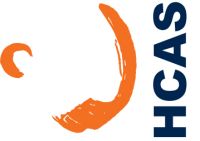 AANVRAAGFORMULIER ACTIVITEIT / EVENEMENTDit aanvraagformulier dient inclusief begroting minimaal 8 weken voor de activiteit/evenement te worden gestuurd naar evenement@hcas.nlNaam aanvragerTeam:Emailadres:Telefoonnummer:Wat voor activiteit / evenementDoelgroepVoorkeursdatum2e datumTijdstipVrijwilligers nodig?